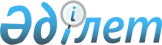 О признании утратившими силу некоторых решений Правительства Республики КазахстанПостановление Правительства Республики Казахстан от 17 июня 2015 года № 448      Правительство Республики Казахстан ПОСТАНОВЛЯЕТ:



      1. Признать утратившими силу некоторые решения Правительства Республики Казахстан согласно приложению к настоящему постановлению.



      2. Настоящее постановление вводится в действие со дня его первого официального опубликования.      Премьер-Министр

      Республики Казахстан                     К. МАСИМОВ

Приложение        

к постановлению Правительства

Республики Казахстан  

от 17 июня 2015 года № 448 

Перечень утративших силу некоторых решений Правительства Республики Казахстан

      1. Постановление Правительства Республики Казахстан от 12 октября 2009 года № 1559 «Об утверждении Правил аккредитации в области здравоохранения» (САПП Республики Казахстан, 2009 г., № 42, ст. 408).



      2. Постановление Правительства Республики Казахстан от 31 августа 2010 года № 849 «О внесении изменений в постановление Правительства Республики Казахстан от 12 октября 2009 года № 1559» (САПП Республики Казахстан, 2010 г., № 49, ст. 451).



      3. Постановление Правительства Республики Казахстан от 31 августа 2011 года № 982 «О внесении изменения в постановление Правительства Республики Казахстан от 12 октября 2009 года № 1559 «Об утверждении Правил аккредитации в области здравоохранения» (САПП Республики Казахстан, 2011 г., № 52, ст. 738).



      4. Постановление Правительства Республики Казахстан от 11 декабря 2012 года № 1574 «О внесении изменений в постановление Правительства Республики Казахстан от 12 октября 2009 года № 1559 «Об утверждении Правил аккредитации в области здравоохранения» (САПП Республики Казахстан, 2013 г., № 3, ст. 53).



      5. Постановление Правительства Республики Казахстан от 17 апреля 2014 года № 366 «О внесении изменений и дополнения в постановление Правительства Республики Казахстан от 12 октября 2009 года № 1559 «Об утверждении Правил аккредитации в области здравоохранения» (САПП Республики Казахстан, 2014 г., № 29, ст. 238).
					© 2012. РГП на ПХВ «Институт законодательства и правовой информации Республики Казахстан» Министерства юстиции Республики Казахстан
				